МИНИСТЕРСТВО НАУКИ И ВЫСШЕГО ОБРАЗОВАНИЯ РОССИЙКОЙ ФЕДЕРАЦИИФедеральное государственное бюджетное образовательное учреждение высшего образования«АСТРАХАНСКИЙ ГОСУДАРСТВЕННЫЙ УНИВЕРСИТЕТ ИМЕНИ В.Н. ТАТИЩЕВА»Приглашаем ветеринарных врачей, фельдшеров и студентовпринять участие в научном семинаре«Современные аспекты фарматехнологийв ветеринарии»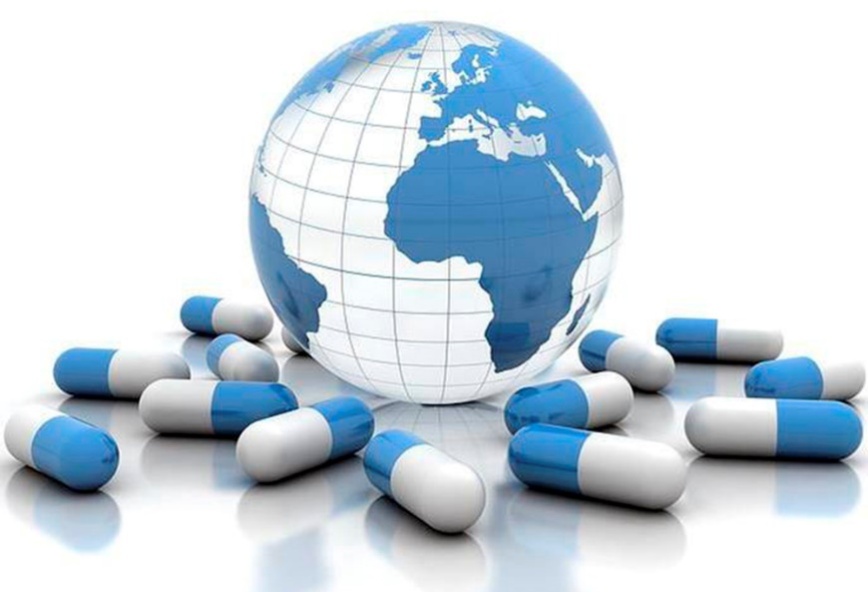 В программе научного семинараТеоретические вопросы клинической фармакологииПередовые аналитические методы в разработке биотехнологических лекарственных препаратовКлиническая фармакология различных лекарственных средствОценка клинической эффективности препаратовУважаемые коллеги!Приглашаем вас принять участие в работе научного семинара«Современные аспекты фарматехнологий в ветеринарии»Организаторы научного семинара:1. Кафедра ветеринарной медицины ФГБОУ ВО «Астраханский государственный университет имени В.Н. Татищева»2. ООО "НИТА-ФАРМ"К участию в научном семинаре приглашаются ветеринарные врачи и фельдшера, аспиранты и студентыЦель научного семинара – формирование и развитие необходимых профессиональных компетенций, знаний о происхождении, путях разработки, механизмах действия, производимых эффектах разных классов лекарственных средств.Место проведения:Кафедра ветеринарной медицины ФГБОУ ВО «Астраханский государственный университет имени В.Н. Татищева», расположенная по адресу: ул. Софьи Перовской, 96А, аудитория 1.Дата и время проведения:Дата: 15февраля 2024 гНачало - 10:00 ч.Окончание – 13:00Лекторы1. Родионова Тамара Николаевна, профессор кафедры ветеринарной медицины ФГБОУ ВО «Астраханский государственный университет имени В.Н. Татищева»,  доктор биологических наук, профессор.2. Кутузова Галина Анатольевна, начальник отдела контроля качества ООО "НИТА-ФАРМ"3. Клищенко Олег Александрович, главный консультант, ветеринарный врач ООО "НИТА-ФАРМ"Заявки на участие в мастер-классах принимаются до 8 февраля 2024 г.по электронной почте: veterinaria-2011@mail.ruили по телефону: 24-66-52 (доб. 3).